Twierdzenie sinusówTwierdzenie sinusów działa dla dowolnego trójkąta i dotyczy zależności między bokami i kątami.
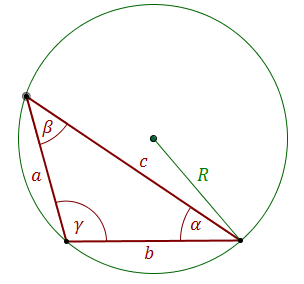 Twierdzenie sinusówW dowolnym trójkącie stosunek długości dowolnego boku do sinusa kąta naprzeciw tego boku jest stały i równy długości średnicy okręgu opisanego na trójkącie.gdzie R - to długość promienia okręgu opisanego na trójkącieTwierdzenie cosinusówTwierdzenie cosinusów pozwala obliczyć długość boku trójkąta, w sytuacji gdy znamy długości dwóch pozostałych boków i kąt między nimi.Dla oznaczeń jak na powyższym rysunku zachodzi następujący wzór: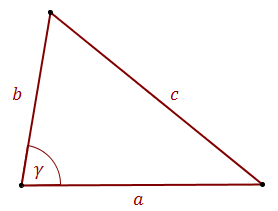 c2=a2+b2-2abcosγWarto zauważyć, że twierdzenie cosinusów, to jest uogólnione twierdzenie Pitagorasa. Jeśli γ=900.Zadanie: Mając dane długości a, b boków trójkąta ostrokątnego ABC oraz długość R promienia okręgu na nim opisanego, oblicz sinusy kątów oraz długość trzeciego boku trójkąta. Wykonaj obliczenia, gdy a = 6, b = 10, R = 8.

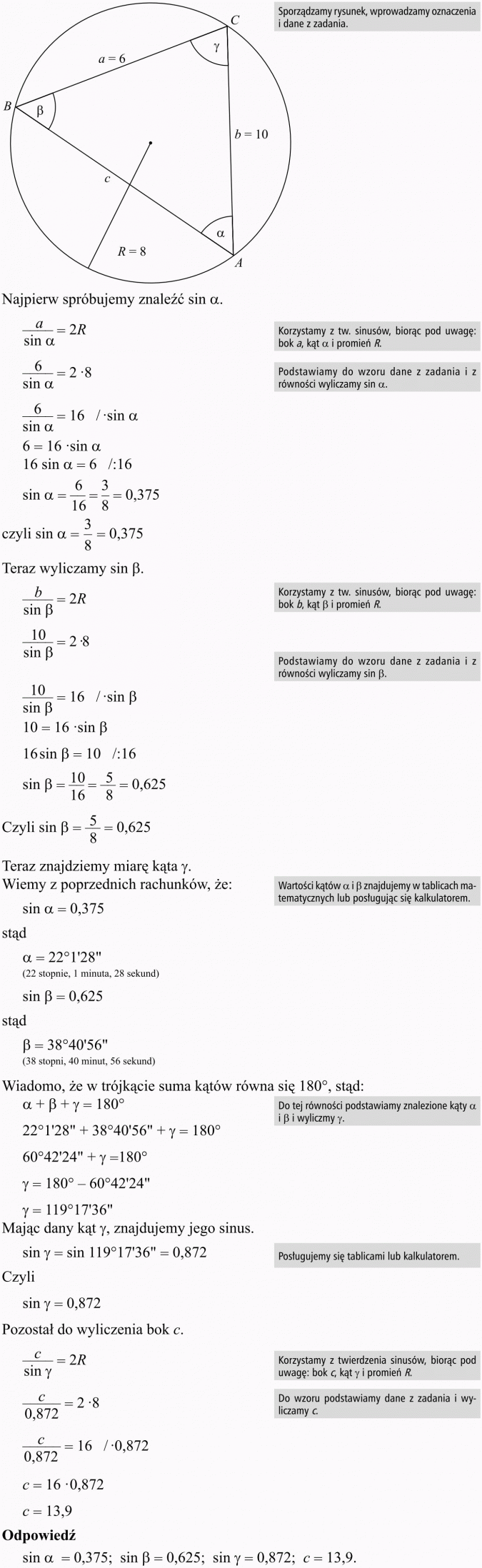 